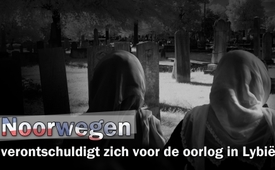 Noorwegen verontschuldigt zich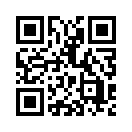 In 2011 liet Noorwegen 588 bommen op Libië vallen als onderdeel van de oorlogsmisdadige aanval van de NAVO op Libië, daarbij werden vele onschuldige burgers gedood. In een 260 pagina's tellend rapport verklaren Noorse politici nu dat zij in 2011 "slecht geïnformeerd" waren en uitten hun spijt, bericht de Noorse krant Aftenposten.In 2011 liet Noorwegen 588 bommen op Libië vallen als onderdeel van de oorlogsmisdadige aanval van de NAVO op Libië, daarbij werden vele onschuldige burgers gedood. In een 260 pagina's tellend rapport verklaren Noorse politici nu dat zij in 2011 "slecht geïnformeerd" waren en uitten hun spijt, bericht de Noorse krant Aftenposten.
Helaas komt dit inzicht te laat en heeft het niet alleen veel onschuldige mensenlevens gekost, maar heeft het een bloeiend en welvarend land volledig  geruïneerd. Hopelijk dient het echter als een gedenkteken voor alle volken: "Maak tijdig je eigen beeld en laat je niet beetnemen door oorlogsophitsing".door man./sem.Bronnen:http://smopo.ch/norwegen-entschuldigt-sich-fuer-libyenkrieg/Dit zou u ook kunnen interesseren:---Kla.TV – Het andere nieuws ... vrij – onafhankelijk – ongecensureerd ...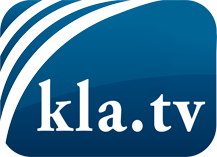 wat de media niet zouden moeten verzwijgen ...zelden gehoord van het volk, voor het volk ...nieuwsupdate elke 3 dagen vanaf 19:45 uur op www.kla.tv/nlHet is de moeite waard om het bij te houden!Gratis abonnement nieuwsbrief 2-wekelijks per E-Mail
verkrijgt u op: www.kla.tv/abo-nlKennisgeving:Tegenstemmen worden helaas steeds weer gecensureerd en onderdrukt. Zolang wij niet volgens de belangen en ideologieën van de kartelmedia journalistiek bedrijven, moeten wij er elk moment op bedacht zijn, dat er voorwendselen zullen worden gezocht om Kla.TV te blokkeren of te benadelen.Verbindt u daarom vandaag nog internetonafhankelijk met het netwerk!
Klickt u hier: www.kla.tv/vernetzung&lang=nlLicence:    Creative Commons-Licentie met naamgeving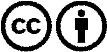 Verspreiding en herbewerking is met naamgeving gewenst! Het materiaal mag echter niet uit de context gehaald gepresenteerd worden.
Met openbaar geld (GEZ, ...) gefinancierde instituties is het gebruik hiervan zonder overleg verboden.Schendingen kunnen strafrechtelijk vervolgd worden.